宮城県高等学校文化連盟 軽音楽専門部大会申込書一式●メール宛先／宮城県高等学校文化連盟　軽音楽専門部事務局　尚絅学院高等学校　平澤　和昭　宛て（Mail：miyagikeion@gmail.com）●メール送信者／学校名：　                              顧問名：                                ●メール添付資料を確認しチェックをお願いします □　① MC用アンケート（-1-）□　② 歌詞＆照明シート（-2-）□　③ セッティング図  （-3-）① MC用アンケート（フリガナ）　　　　　　　　　　　　高等学校　　バンド名：　　　　　　　　　　　　　　　　　　　　　キャンパス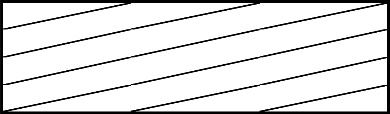 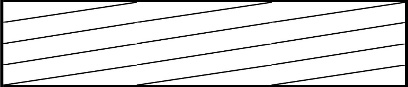 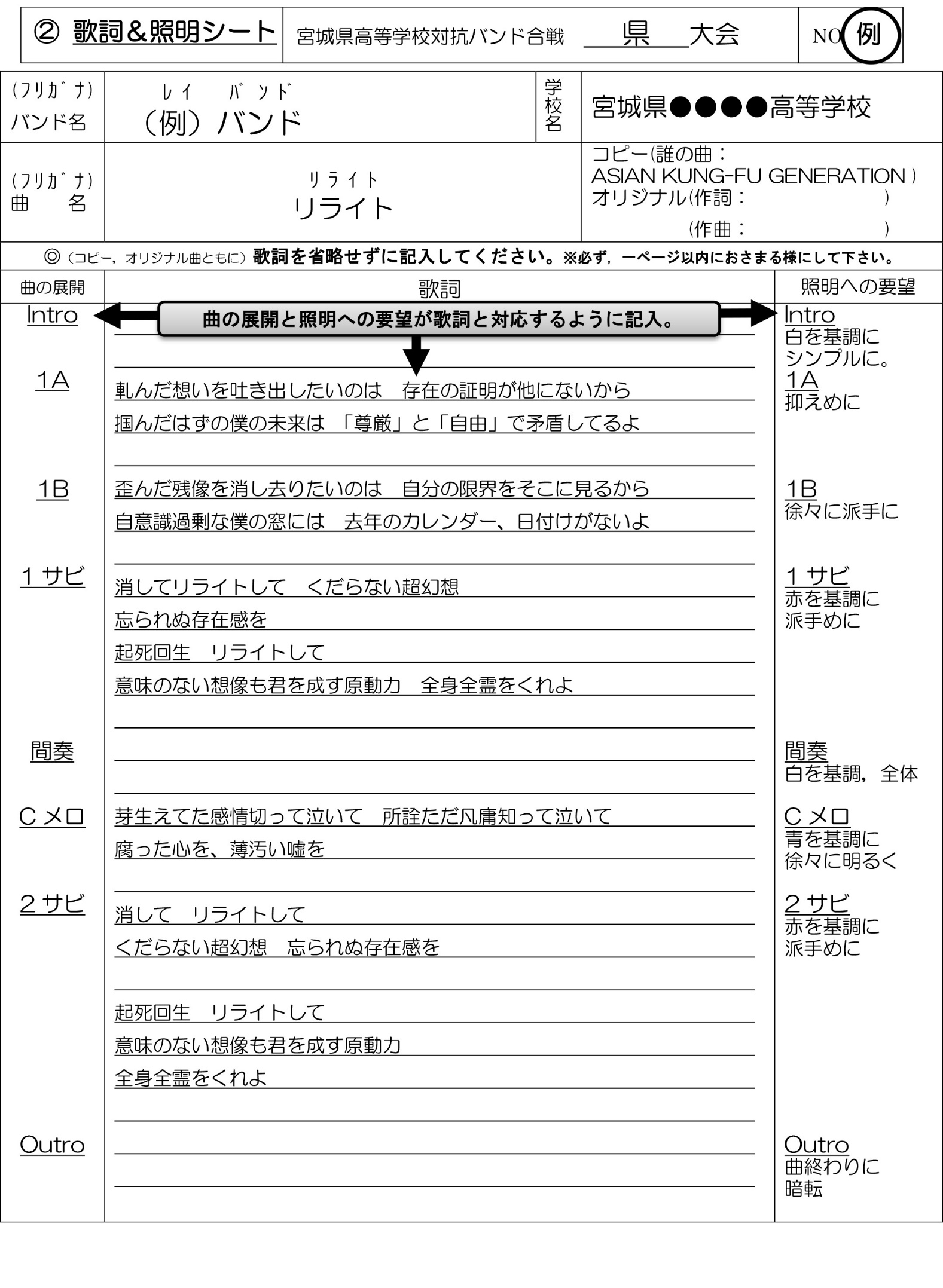 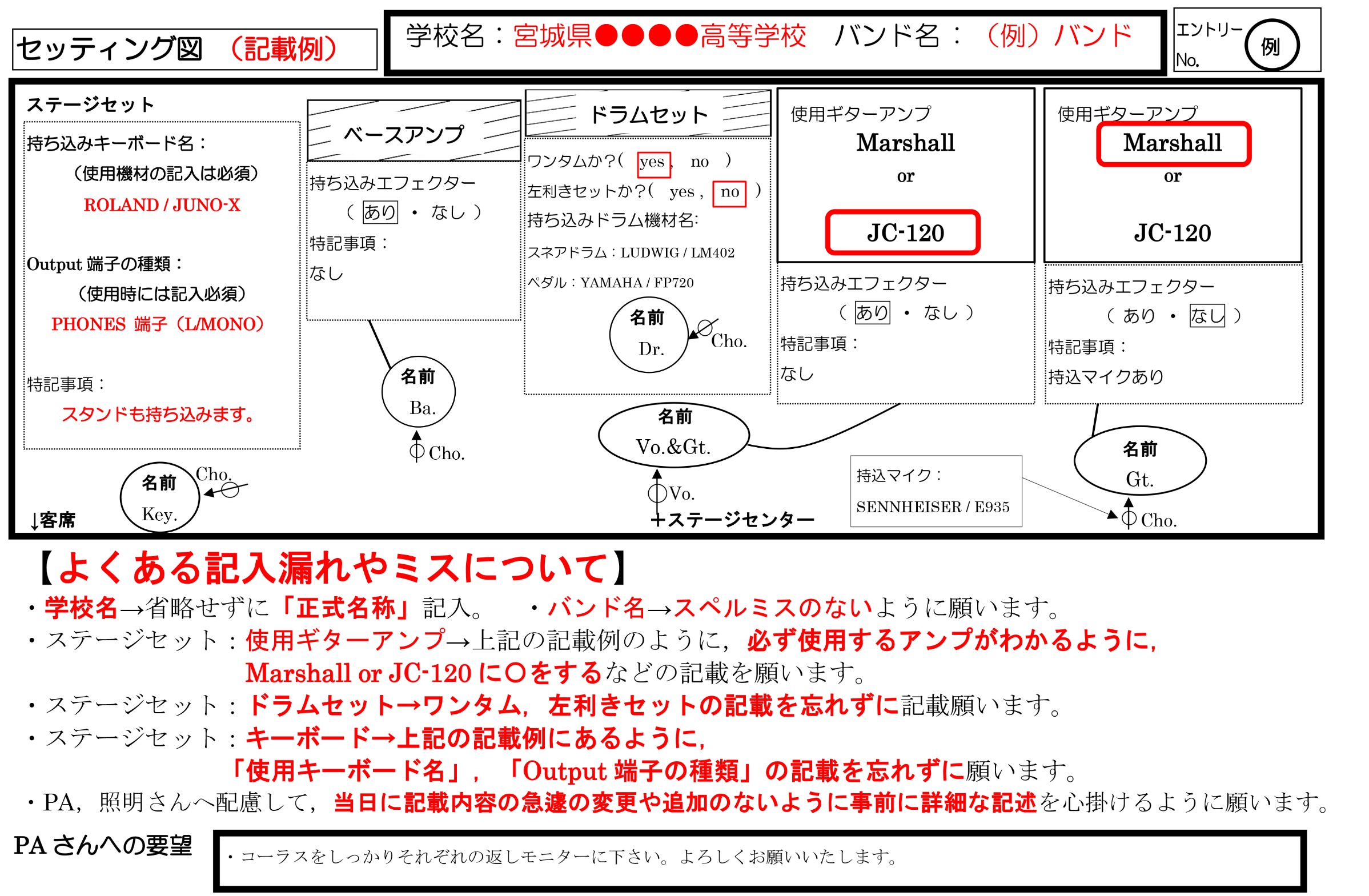 ＜以下の質問にお答え下さい＞◎活動を開始した，いきさつは？◎これまでの活動歴は？◎バンド名の由来は？◎バンドのセールスポイントをどうぞ！◎みんなが好きな音楽・アーティストを教えて！◎みんなが一番興味のあることを教えて！◎バンド活動中，また練習中の面白いエピソードを１つ，２つ教えて！◎その他，メッセージがありましたら書いて！(ﾌﾘｶﾞﾅ)バンド名(ﾌﾘｶﾞﾅ)曲　　名コピー(誰の曲：　　　　　   　 )オリジナル(作詞：　　　　  　　)　　　　　(作曲：　　　　  　　)コピー(誰の曲：　　　　　   　 )オリジナル(作詞：　　　　  　　)　　　　　(作曲：　　　　  　　)◎（コピー，オリジナル曲ともに）歌詞を省略せずに記入してください。※必ず，一ページ以内におさまる様にして下さい。◎（コピー，オリジナル曲ともに）歌詞を省略せずに記入してください。※必ず，一ページ以内におさまる様にして下さい。◎（コピー，オリジナル曲ともに）歌詞を省略せずに記入してください。※必ず，一ページ以内におさまる様にして下さい。◎（コピー，オリジナル曲ともに）歌詞を省略せずに記入してください。※必ず，一ページ以内におさまる様にして下さい。◎（コピー，オリジナル曲ともに）歌詞を省略せずに記入してください。※必ず，一ページ以内におさまる様にして下さい。曲の展開歌詞歌詞歌詞照明への要望